Hoofdstuk 1. InleidingDe wetgeving passend onderwijs schrijft voor dat iedere school/vestiging in het Samenwerkingsverband VO/VSO Midden-Holland & Rijnstreek (hier verder genoemd: SWV) een ondersteuningsprofiel heeft. Het schoolondersteuningsprofiel is een beschrijving van de voorzieningen die zijn getroffen voor leerlingen die extra ondersteuning nodig hebben. Het ondersteuningsprofiel heeft verschillende functies: Profilering: welke extra ondersteuning geven de scholen aan leerlingen met extra onderwijs (en zorg-) behoeften?Kwaliteitsfunctie: een sturingsinstrument op kwaliteit. Toelating: een document dat een rol speelt bij de toelating van leerlingen. Communicatiefunctie: intern binnen de school, maar vooral ook naar de partners toe, zoals ouders, andere scholen en jeugdzorginstellingen.Het ondersteuningsprofiel wordt eenmaal in de vier jaar door het bevoegd gezag van de school vastgesteld. De medezeggenschapsraden hebben adviesrecht m.b.t. de vaststelling of wijziging van het schoolondersteuningsprofiel. In het SWV is ervoor gekozen om in het schoolondersteuningsprofiel niet alleen de extra ondersteuning op te nemen, maar ook de basisondersteuning. De basisondersteuning is die ondersteuning die elke school in het SWV biedt en is in een apart document beschreven. Dat document is opgenomen als onderdeel van het ondersteuningsplan. Een vertaling van de basisondersteuning in enkele overzichten is terug te vinden in dit schoolondersteuningsprofiel.Het ondersteuningsprofiel doorloopt de cyclus van handelingsgericht (planmatig) werken: 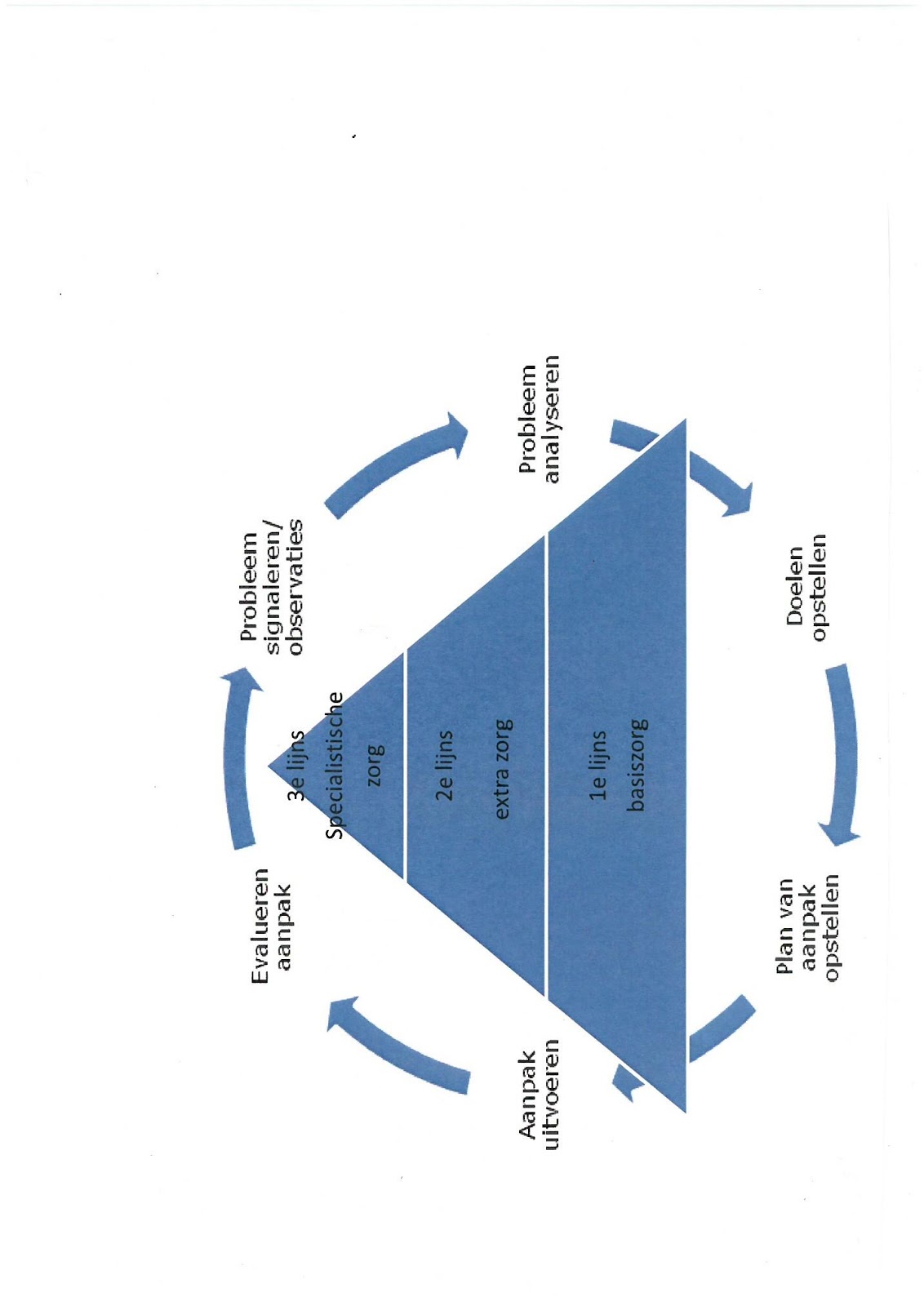 Hoofdstuk 2. SchoolgegevensHoofdstuk 3. Onderwijsvisie / schoolplanHet schoolplan 2017 - 2019 van het Ashram College heeft als titel: Samen grenzen verleggen. 3.1 MissieWij leiden onze leerlingen zo op dat ze goed functioneren in een veranderende samenleving en zich daar thuis voelen. Ze hebben voldoende kennis en beschikken over de juiste vaardigheden. Ze functioneren als zelfstandige, creatieve en tolerante mensen. De leerlingen zijn nieuwsgierig en durven keuzes te maken en hun grenzen te verleggen.3.2 VisieThuis in de wereld! Het Ashram College is een leergemeenschap waarin iedereen respect toont voor elkaar en voor elkaars mening. Je kunt er jezelf zijn. Er is zowel aandacht voor meetbare als voor merkbare zaken. Vanuit ieders interesses en betrokkenheid staan wij voor uitdagend en resultaatgericht onderwijs. Dit doen we in een veilige leer- en werkomgeving. We zijn een levendige school met veel aandacht voor kunst, cultuur en sport. Op het Ashram College begeleiden we leerlingen bij gepersonaliseerd leren. Leerkrachten en leerlingen leren van en met elkaar en zijn samen verantwoordelijk voor het leerproces. Leerlingen bepalen deels hoe zij willen leren en hoe zij dit gaan aanpakken. De leerkracht als begeleider schetst kaders en bewaakt deze. Naast kennis leren we de leerlingen vaardigheden ontwikkelen, uitdagingen creatief op te lossen en (pro)actief te zijn. Zij leren niet alleen door te denken maar ook door te doen. Reflectie is daarbij belangrijk. We reflecteren op eigen handelen en van hieruit formuleren we telkens nieuwe doelstellingen. Leerlingen leren kritisch te kijken naar gemaakte keuzes en het effect daarvan. Op het Ashram College (locatie Alphen) willen we onderwijs bieden waarin de autonomie van de leerling en de betrokkenheid van de leerling bij het leren vergroot wordt. We zien dat de samenleving voortdurend verandert. Leerkrachten spelen hierop in door verschillende interactieve media in te zetten en de mogelijkheden daarvan te benutten. We maken leerlingen mediagericht en mediawijs, waardoor digitale bewustwording ontstaat. Het Ashram College kiest voor grensverleggend onderwijs, zowel binnen als buiten lestijd. De school is een ontmoetingsplaats waarbij leerlingen, medewerkers, ouders en de samenleving onderling betrokken zijn. Persoonlijk is in dat verband een trefwoord dat ons bindt. Hierdoor ontstaat samenhangend onderwijs waarin we de leerlingen startbekwaam maken voor een vervolgopleiding en een plaats in de maatschappij. Daarmee is onze leerling thuis in de wereld.Hoofdstuk 4. AanbodHet Ashram College is een brede scholengemeenschap met twee vestigingen. In Alphen aan den Rijn staat een vestiging voor mavo, havo, vwo en gymnasium. In Nieuwkoop wordt het volledige vmbo aangeboden, van basisberoepsgerichte leerweg tot en met theoretische leerweg. In Nieuwkoop wordt ook leerjaar 1 t/m 3 van de havo aangeboden. Onze school heeft geen lwoo-licentie en verwijst deze leerlingen daarom door naar collega-scholen.4.1 Visie op begeleiding en ondersteuningElke leerling heeft recht op passend onderwijs, dat betekent dat iedere leerling het onderwijs en de ondersteuning krijgt waar hij/ zij recht op heeft. In de onderbouw hebben wij daarom gekozen voor een onderwijssysteem waarin de leerling een meer persoonlijke leerroute kan lopen, werkt aan eigen leerdoelen, keuzemogelijkheden en persoonlijke interesses kan volgen. Daarbij vinden wij het belangrijk dat leerlingen een zo ononderbroken mogelijke schoolcarrière doorlopen en uitstromen op het niveau dat past bij hun mogelijkheden en talenten. Om dat te bereiken en de leerlingen te helpen bij het voeren van de regie over zijn hun eigen leren is een goede begeleiding belangrijk. De coach/ mentor is de eerste spil in die begeleiding. De vakdocenten zijn professionals in hun eigen vak om de leerlingen optimaal te begeleiden. 4.2 Rol coach en mentorDe coach is voor leerling en ouders het eerste aanspreekpunt en draagt zorg voor een sterke driehoek ouders/verzorgers, leerlingen en coach/school. De coach draagt zorg voor de eerste kennismaking met de school en de groepsgenoten en ondersteunt de leerlingen zodat deze zich welkom voelen op school.De coach waarborgt de didactische leerroute samen met de leerling en let op de voortgang en resultaten. De coach coacht de leerling bij zijn/haar leerproces. Dat betekent dat de coach aandacht heeft voor aanleren van vaardigheden in het kaderPersoonlijke ontwikkeling /leren ‘leven’Leren leren en studievaardighedenLeren keuzes makenDe loopbaanoriëntatie en –begeleiding;De coach begeleidt het groepsproces in de coachgroep/de lesgroepDe coach is de verbinder met de andere leraren van het leerjaar.  In de bovenbouw hebben de leerlingen nu nog een mentor. Fasegewijs wordt ook in leerjaar 3 t/m 6 het mentoraat vervangen door coaching. In de mentorles en in de individuele gesprekken tussen mentor en leerling is in ieder geval aandacht voor:het welbevinden van de leerlinghet groepsproceshet leren lerenhet keuzeproces voor de vervolgopleidingZowel de coach als de mentor heeft ten aanzien van de ondersteuning een signalerende en preventieve taak.Wanneer de coach/ mentor constateert dat er reden is voor extra ondersteuning (criteria basisondersteuning zie 8.1), neemt hij contact op met de zorgcoördinator van zijn of haar afdeling. De zorgcoördinator bekijkt de mogelijkheden binnen school. Is de zorgvraag groter dan de basisondersteuning (criteria tweedelijnszorg zie 8.1) biedt, dan kan een leerling een intern begeleider (IB-er) toegewezen krijgen. De intern begeleider kan extra hulp bieden op de volgende punten: plannen, persoonlijke gesprekken, leren leren, structuur aanbrengen. Eventueel kan er nog opgeschaald worden naar de begeleider passend onderwijs (BPO-er) binnen school. Het ondersteuningsplan wordt gedragen door het gehele team, vanuit de visie; één kind, één plan. Indien gewenst kunnen externe instanties/hulpverleners ingeschakeld worden voor de extra benodigde zorg. Er is om de 7 à 8 weken een Zorg Advies Team (ZAT) waar de docenten, het ondersteuningsteam van school en externe instanties (SWV, leerplicht, GO!, GGD) bij elkaar komen om een leerling te bespreken die in aanmerking komt voor extra zorg. Ouders/ verzorgers en leerling worden hiervan op de hoogte gesteld en hun aanwezigheid is verplicht bij een ZAT-bijeenkomst. Wanneer de leerling echt niet tot zijn/haar recht komt in een reguliere klas of de klas te veel lijden heeft onder het gedrag van de leerling, is er de mogelijkheid van een tijdelijke plaatsing op de Onderwijs Opvang Voorziening (OOV). Hier wordt gewerkt aan een optimale terugkeer in de reguliere klas en/ of een verwijzing naar een andere onderwijsvorm.4.3 Rol TeamleiderDe teamleider neemt besluiten over de zorgarrangementen (aangepast rooster, dispensatie vak) en daar waar in welke vorm dan ook maatwerk geboden moet worden aan individuele leerlingen. De teamleider maakt hiervan ook melding bij de relevante betrokkenen en informeert ouders over genomen besluiten.Hoofdstuk 5. Kengetallen leerlingpopulatieNa jaren van grote groei is het aantal leerlingen dat instroomt in de onderbouw sterk verminderd. Dat betekent dat onze school sterk krimpt. 	ONTWIKKELING AANTAL LEERLINGEN  ALPHEN Afstroomcijfers Alphen aan den Rijn Deze leerlingen zijn als volgt onderverdeeld:TABEL 11  ALPHEN aan den RIJN: aantal leerlingen per leerjaarHoofdstuk 6. AannamebeleidOns aannamebeleid is afgestemd op de richtlijnen van de Algemene Vereniging Schoolleiders (AVS). Bij aanmeldingen van hogere leerjaren geldt altijd de volgende regel: ouders krijgen pas bericht over de mogelijkheid tot toelating na de laatste rapportvergadering. Uitgangspunt is dat wij niet tot toelating zullen overgaan als de klassengrootte wordt overschreden of de ondersteuningsvraag niet passend is bij ons onderwijs. In voorkomende gevallen zullen wij dit nader onderbouwen. Wanneer er sprake is van zij-instroom gedurende het jaar zal de teamleider hierover een besluit nemen, waarbij rekening gehouden wordt met de volgende punten: is er plek, past het binnen het profiel en kan school voldoen aan de ondersteuningsvraag. 6.1 Toelatingsvoorwaarden *Het kind wordt toegelaten indien:de aanmelder(s) de grondslag van onze school onderschrijven en/of respecteren;de vraag om plaatsing conform het advies van de vorige school is;de eventuele ondersteuningsvraag voor het kind past bij het Ashram College, zoals beschreven in het schoolondersteuningsprofiel (SOP);het Ashram College voldoende informatie heeft verkregen om een beeld te kunnen vormen over de ondersteuningsvraag;de verstrekte informatie juist en volledig is;er voldoende plaatsingsruimte is (dit geldt alleen bij aanmelding na 15 maart 2019).* Als wij het kind niet kunnen toelaten, gaan wij, conform de Wet op Passend Onderwijs, met ouders/verzorgers onderzoeken welke school of welke onderwijsvorm wel mogelijkheden heeft. De maximale groepsgrootte is voor de onderbouw 30 leerlingen en voor de bovenbouw stamklas: 32 leerlingen.6.2. Intakeprocedure voor leerlingen met een aanvullende ondersteuningsbehoefteWanneer uit de aanvullende informatie van de basisschool of de ouders/verzorgers blijkt dat er extra ondersteuningsbehoefte is, volgt er in ieder geval een gesprek tussen ouders/verzorgers, kind, teamleider, de zorgcoördinator en de begeleider passend onderwijs. Dit gesprek zal leiden tot een goede afweging of het Ashram College de juiste plek is voor de leerling. In overleg kan er advies worden ingewonnen bij de basisschool en kan een observatie gedaan worden door de begeleider passend onderwijs. De schoolleiding heeft het definitieve besluit over aanname van de leerling. De instroomcoördinator zal ouders hierover informeren. Ook voor leerlingen met een aanvullende ondersteuningsbehoefte die tussentijds willen instromen geldt dat er informatie wordt ingewonnen bij de huidige school en er een observatie gedaan wordt door de begeleider passend onderwijs. Voor een leerling met een ondersteuningsbehoefte op het Ashram College wordt altijd een ontwikkelperspectiefplan (OPP) opgesteld. Het OPP wordt opgesteld door de intern begeleider of de begeleider passend onderwijs in samenspraak met ouders/verzorgers en leerling. Het ontwikkelingsperspectief van een kind is van groot belang voor zowel school maar bovenal voor de ouders. Daarom zal er - voordat er een individueel ontwikkelingsperspectiefplan (OPP) wordt opgezet voor/met de leerlingen en ouders - eerst worden besproken welke aspecten van belang zijn om toe te voegen aan het Individueel ontwikkelingsperspectiefplan (OPP). Met de leerling worden de gekozen doelen besproken en hoe daaraan gewerkt gaat worden. Op die manier is het voor de leerling duidelijk wat er van hem/haar verwacht wordt. Ouders/verzorgers tekenen het Individueel ontwikkelingsperspectiefplan na overeenstemming. Tussentijds vinden evaluaties plaats om de vorderingen te bespreken. Tijdens een evaluatie, kunnen doelen/afspraken eventueel worden herschreven. Ook wordt genoteerd of doelen zijn behaald of niet. Hiervoor tekenen ouders ook. Het Ontwikkelingsperspectiefplan is terug te lezen in Som. 6.3 Ouderbetrokkenheid Ouders/verzorgers worden door de school gezien als partners in de zorg en als experts t.a.v. hun zoon/dochter. In een zo vroeg mogelijk stadium worden ouders betrokken bij de begeleiding, indien mogelijk. Binnen de eerste lijn (basiszorg) ligt deze taak veelal bij de coach/ mentor die de desbetreffende ouders/verzorgers informeert en in gesprek met hen gaat over de hulp- en ondersteuningsbehoefte van hun kind en mogelijke oplossingen. De ouders/verzorgers informeren de mentor/coach van nieuwe relevante informatie gedurende de schoolperiode.Mogelijk wordt ook de 2de lijn hiervoor ingezet. Indien de hulpverlening zich gaat bevinden in de derde lijn (extern), moeten ouders een toestemmingsformulier voor aanmelding ondertekenen. Waar het de leerprestaties betreft, hebben ouders/verzorgers inzage in Som; het leerlingvolgsysteem. Met een eigen inlogcode kunnen ouders en leerlingen inloggen in Som om cijfers en absenties te bekijken. Ook plaatsen docenten huiswerk/toetsen en opdrachten in Som. In de onderbouw wordt gewerkt met de leeromgeving van Google-drive.Hoofdstuk 7. BasisondersteuningDe wetgeving schrijft voor dat de besturen van het samenwerkingsverband met elkaar afspraken maken over het niveau van de basisondersteuning dat alle scholen moeten realiseren. In de Notitie Basisondersteuning SWV VO VSO MHR 2015 zijn de regionale afspraken ten aanzien van de basisondersteuning opgenomen. In de kern omvat de basisondersteuning acht afspraken. Een nadere uitwerken van deze aspecten op het Ashram College volgt hieronder. 7.1 BasiskwaliteitUit het meest recente rapport van de onderwijsinspectie blijkt dat het Ashram College een basisarrangement heeft. 7.2 Preventieve en licht curatieve interventiesOm een goed pedagogisch klimaat te waarborgen heeft elke leerling in de onderbouw een coach. Een coach heeft maximaal tien leerlingen die hij twee keer per week individueel of in groepsverband ziet en spreekt. Het coachen gebeurt vanuit vaste uitgangspunten zoals geformuleerd in het Handboek Coaching. Daarbij wordt er niet alleen gecoacht op inhoud en proces maar ook op kwaliteiten en gevoel. Leerlingen uit de bovenbouw kunnen meehelpen met de begeleiding van leerlingen. Zij hebben daarvoor een training gevolgd.Doel is om ook in leerjaar 3 t/m 6 met coaches te gaan werken en elke vakdocent zo te scholen dat hij/ zij een coachende houding heeft in de les. . 7.3 Planmatig werkenAls een school planmatig werkt, betekent dit dat de school een goede manier hanteert om na te gaan welke onderwijsbehoefte leerlingen hebben, daarop een passend onderwijsaanbod organiseert en dit regelmatig evalueert. Als het nodig is, schakelt de school bovendien aanvullende expertise van buiten in.7.3.1 Volgen van de ontwikkeling van leerlingen:Het leerlingvolgsysteem ligt bij SOM. Dit programma wordt bijgehouden door de leerlingadministratie. In SOM vindt registratie plaats van de cijfers, de afwezigheid en de ondersteuning en begeleiding. Bovendien zijn huiswerk en studiewijzers gekoppeld aan SOM. In leerjaar 1 en 2 worden geen cijfers gegeven maar wordt uitsluitend formatief gewerkt. De gegevens worden bijgehouden in een portfolio dat beschikbaar is via Google Classroom. Voor de overige onderdelen: ondersteuning en begeleiding en verzuimregistratie wordt wel gebruik gemaakt van SOM7.3.2 Kenmerken van planmatig werken van de school.De standaarden die de onderwijsinspectie hanteert voor ‘planmatig werken’ zijn leidend. We verwijzen hier naar de checklijst, die als bijlage is toegevoegd. Planmatig werken kan zowel op het niveau van de groep als op het niveau van het individu. a. Groepsplannen: Op het Ashram College wordt er vanuit het ondersteuningsprofiel een handelingsgerichte terminologie gebruikt. Het handelingsgericht werken kent vier fasen (waarnemen, analyseren, plannen en realiseren). Het handelingsgericht werken wordt ingezet om het onderwijsproces te verbeteren. b. Individuele handelingsplannen: Leerlingen die extra ondersteuning nodig hebben wordt een ontwikkelingsperspectiefplan (OPP) opgesteld. Leerlingen die begeleiding krijgen van  een intern begeleider of van de begeleider passend onderwijs krijgen een OPP. Het OPP wordt ondertekend door leerling, ouder/verzorger en betrokken docent. Het OPP wordt geplaatst in het zorgvierkant van SOM. Deze plannen zijn kort en SMART geformuleerd en worden halfjaarlijks geëvalueerd (indien nodig eerder). c. Ontwikkelingsperspectiefplan lang: Een lang ontwikkelingsperspectiefplan wordt opgesteld voor leerlingen die mogelijk extern onderwijs gaan volgen (OOV of VSO). Voor een ontwikkelingsperspectiefplan lang geldt dezelfde procedure als bij b. 7.4 OndersteuningsstructuurOp de VO-scholen wordt onderscheid gemaakt tussen eerstelijns-, tweedelijns- en derdelijnsondersteuning. De eerstelijns- en tweedelijnsondersteuning maken deel uit van de basisondersteuning van de school. De derdelijnsondersteuning betreft de extra ondersteuning.De basisondersteuning wordt geboden door de docent en de coach/ mentor (eerste lijn). Een docent moet in ieder geval:7.4.1 Korte beschrijving van de school op basis van deze vier punten.7.4.2 Functionarissen eerst en tweede lijnIn sommige gevallen, blijkt uit individuele gesprekken of signalering door coach/mentor en vakdocent, dat de problematiek te zwaar is om de leerling vanuit de eerste lijn te kunnen begeleiden. In dat geval kan binnen de school een beroep worden gedaan op de tweede lijn. Deze tweedelijnszorg wordt gevormd door het zorgteam. Het zorgteam bestaat uit, intern begeleiders, begeleider passend onderwijs en de zorgcoördinatoren. De aanmelding bij het zorgteam wordt gedaan door ouders, coach/mentor of teamleider. Het kan ook zijn dat een lid van het zorgteam een coach/mentor ondersteunt in zijn taken door gesprekken te voeren met leerlingen en daar een advies voor aanmelding uit komt. De zorgcoördinatoren en begeleider passend onderwijs hebben wekelijks een overleg. De intern begeleiders hebben eens in de 8 weken een groot overleg met, zorgcoördinator en begeleider passend onderwijs. Bij de ondersteuning in de tweede lijn zijn op deze school de volgende functionarissen betrokken:7.4.3 OndersteuningsstructuurDe ondersteuningsstructuur op school wordt gekenschetst door de volgende vormen van overleg:7.5 EvaluerenBij de eerstelijns en tweedelijns zorg hangt de frequentie en intensiteit van de evaluatie af van het niveau van de ondersteuning. Voor leerlingen waar een OPP (tweedelijns) wordt geschreven wordt het OPP opgestart, het OPP wordt gedurende het jaar geëvalueerd en er vindt een eindevaluatie plaats. Al deze gesprekken vinden plaats met ouders/verzorgers en leerling, mits de leerling onder de 18 jaar is.  Hoofdstuk 8. Extra ondersteuningIn dit hoofdstuk staat de extra ondersteuning/gespecialiseerde ondersteuning beschreven. De extra ondersteuning bestaat uit arrangementen. Deze arrangementen kunnen licht en tijdelijk zijn, of meer structureer en intensiever. Het zijn allemaal arrangementen die op de school zelf worden gerealiseerd. Vaak in samenwerking met externe partners.8.1 Extra arrangementenIn onderstaande tabel staat aangegeven wat de school beschikbaar heeft op de vijf velden, te weten Deskundigheid, Aandacht en tijd, Voorzieningen, Gebouw en Samenwerkingspartners. Tevens wordt vermeld voor welke ondersteuningsbehoefte dit arrangement toe te passen is.Arrangement 1Arrangement 1 is voor leerlingen die incidenteel en tijdelijke extra zorg nodig hebben.Er is altijd overleg met leerling, ouders/verzorgers, mentor, teamleider en zorgcoördinator voordat dit arrangement in werking treedt.Arrangement 2Leerlingen die begeleiding krijgen van een intern begeleider en/of begeleider passend onderwijs vallen in arrangement 2. Leerlingen die dreigen uit te vallen binnen het reguliere onderwijssysteem en die een duidelijke ondersteuningsvraag hebben, komen voor dit arrangement in aanmerking. Zonder inzet van de begeleiding van IB-ers en BPO-er stromen deze leerlingen wellicht door naar intensievere en duurdere vormen van ondersteuning binnen of buiten de school (derdelijnszorg). 8.2 Overzicht samenwerkingspartnersVoor de extra ondersteuning aan leerlingen op de school wordt samengewerkt met de volgende ketenpartners.Hoofdstuk 9. Grenzen en groeimogelijkheden (Ambitie)Hoe beter de basiszorg op orde is, des te minder leerlingen een beroep hoeven te doen op extra voorzieningen. Het streven is daarom om vooral in de basiszorg te investeren. 9.1 Groeimogelijkheden basisondersteuningEen goede basiszorg betekent dat de leskwaliteit op orde is, dat er een goed leerklimaat is, dat leerlingen zich veilig voelen. Om er voor te zorgen dat leerlingen gezien worden, de goede begeleiding krijgen en onderwijs krijgen dat op hen is toegesneden, zijn de volgende factoren belangrijk: . planmatig werken (handelingsgericht werken); . differentiatie naar de mogelijkheden van leerlingen.. intensievere samenwerking met de GGD binnen school. Preventieve scholing continueren. . verzuimprotocol strak aanhouden, waardoor leerlingen met extra ondersteuning eerder geholpen kunnen worden. . een goede doorgaande leerlijn van leerjaar 1 t/m 6. een goede coaching.. het handelingsgericht werken waarborgen Al deze elementen zijn volop in ontwikkeling in onze school. Alle docenten kunnen hier nog in groeien. In de gesprekkencyclus komen deze elementen aan de orde. Docenten krijgen ondersteuning met scholingen, lesbezoek met feedback, intervisie.Daarnaast is het belangrijk dat een leerling goed gevolgd wordt in de school, dat betekent een heldere communicatie van overdracht en doorstroom. Ook in de begeleiding en ondersteuning kunnen we meer basisondersteuning aanbieden.Er wordt een rekenspecialist opgeleid en aangesteld. Er wordt een talentcoach aangesteld met expertise op het gebied van hoogbegaafdheid. Het beleidsplan hoogbegaafdheid wordt herschreven en er wordt een protocol hoogbegaafdheid opgesteld.de continuïteit voor de faalangsttraining en SOVA training borgen binnen de school. Docenten worden opgeleid voor deze trainingen. 9.2 Groeimogelijkheden extra ondersteuningDe extra ondersteuning is gediend bij continuïteit zodat expertise opgebouwd kan worden. Op het gebied van deskundigheid wil de school meer professionaliseren met betrekking tot de intern begeleiders. Het is van belang dat elke IB-er zijn eigen expertise heeft, zodat de optimale begeleiding van leerlingen gegarandeerd kan worden. De professionalisering heeft betrekking op dyslexie, dyscalculie, autisme, gedragsproblematiek, genderproblematiek. Het Ashram College bezit een stilteruimte waarin leerlingen die zorg en ondersteuning nodig hebben, kunnen werken. Deze ruimte voorziet in een grote behoefte. Een goed functioneren van de ruimte betekent dat er elke dag toezicht moet zijn van een BPO-er of een sociaal werker, waar de leerlingen terecht kunnen. Momenteel is dat niet zo. 	De continuïteit BPO-ers en andere externen waarborgen zodat de expertise kan worden vergroot en de organisatie daar meer van kan profiteren.Het is belangrijk dat er in ieder geval twee zorgcoördinatoren zijn, zodat zij van elkaar kunnen leren en elkaars expertise kunnen gebruiken. Slechts een zorgcoördinator is erg kwetsbaar.  Meer gebruik maken van de financiële ruimte voor extra ondersteuning voor passend onderwijs. Hierbij denkend aan inkoop van expertise of materiaal. Op dit moment wordt er nog te weinig gebruik gemaakt van deze mogelijkheid. 9.3 Grenzen van de extra ondersteuning van de schoolWat is de visie van de school op passend onderwijs en het toelaten van leerlingen met extra ondersteuningsbehoefte? Bij welke leerlingen loopt de school tegen haar grenzen aan? Elke leerling is uniek en heeft een andere aanpak nodig. Het Ashram College wil binnen haar mogelijkheden onderwijs bieden aan een leerling met een extra ondersteuningsvraag. De randvoorwaarden voor het Ashram College zijn daarbij de volgende:De leerling moet zich leerbaar kunnen opstellen in een groepsgrootte tussen de 25 à 30 leerlingen. De leerling moet in staat zijn om met wisselende groepssamenstelling om te kunnen gaan. Leerlingen die door hun problematiek aangewezen zijn op onderwijs in kleine klassen of in de lessen dagelijks individuele begeleiding nodig hebben, passen niet op onze school. De leerling moet tenminste een VMBO- tl advies hebben.De leerling heeft geen therapeutische omgeving nodig. Onder leerlingen met therapeutische ondersteuning verstaan wij leerlingen die behoefte hebben aan een aanpak waarbij niet het onderwijs, maar de aanpak van het gedrag of gezondheid voorop staat. Voorbeelden zijn extreme behoefte aan structuur, behoefte aan specifieke pedagogisch‐sociale ondersteuning voor ernstige gedragsproblemen of gedragsstoornissen, sociale angststoornissen of zware psychische problemen.De leerling levert geen gevaar op voor zichzelf of anderen in de klas en verstoort niet het welzijn en de voortgang van andere leerlingen.Leerlingen stellen zich coöperatief op voor een eventuele samenwerking tussen intern begeleider en begeleider passend onderwijs. Leerlingen moeten volgens ons medisch protocol ondersteund kunnen worden.Ouders onderschrijven de visie van de school.Ouders stellen zich coöperatief op binnen de driehoek ouder-kind-school. Maatwerk wordt uitgevoerd binnen de grenzen van de school en binnen de kaders van de wet passend onderwijs. Over het laatste beslist de teamleiding. De regie voor externe hulp binnen de school ligt bij de directie. De leerling moet aan de overgangscriteria voldoen, aan de hand van het protocol Voortgang en regels, Cijfers en regels of het examenreglement. Het doel is dat een leerling een diploma haalt.Als een leerling meer ondersteuning nodig heeft dan de school kan bieden, wordt er naar een andere reguliere school of school voor speciaal onderwijs gezocht, die deze zorg wel kan bieden. Wordt de leerling op een andere reguliere school geplaatst, dan gaat de zorgplicht over naar de nieuwe school. Hoofdstuk 10. ProfessionaliseringSpeerpunt voor de school is de verbreding en verdieping van de onderwijsvisie in de DNB. Op diverse studiedagen is daar aandacht aan besteed en dat blijft ook de komende jaren een specifiek punt van aandacht. Docenten zullen de komende jaren vaardigheden opdoen op het gebied van werken met doelen, differentiëren, coaching en digitalisering. Uitgangspunt is dat de docent verantwoordelijk is voor zijn/haar eigen ontwikkeling en zijn/haar eigen wijze van leren. Met zijn leidinggevende maakt hij/zij afspraken tijdens het jaarlijkse voortgangsgesprek over zijn/haar persoonlijke ontwikkeldoelen voor het komende jaar en de wijze waarop hij/zij deze gaat verwerven. Er zijn verplichte scholingsdoelen en -momenten. Daarnaast heeft hij of zij de keuze in de wijze waarop hij/zij zich de doelen eigen maakt. Speerpunt vanuit de zorgstructuur is dat er meer continuïteit is en docenten (intern begeleiders) opgeleid worden in een specifieke richting. Speerpunt voor het klassenmanagement binnen school is om schoolbreed de schoolregels na te leven, waardoor het klassenmanagement verbeterd wordt op het Ashram College. BIJLAGECHECKLIJST BASISONDERSTEUNING SAMENWERKINGSVERBAND VO MIDDEN-HOLLAND EN RIJNSTREEK1. Basiskwaliteit – toelichting: Dit aspect verwijst naar de minimale onderwijskwaliteit die gemeten wordt door het toezichtkader van de inspectie van het onderwijs. Scholen die onder het basistoezicht van de inspectie van het onderwijs vallen, hebben hun basiskwaliteit op orde.□ Onze school heeft basistoezicht van de inspectie.2. Preventieve en lichte curatieve interventies – toelichting: Het tweede aspect van de basisondersteuning is gericht op de ondersteuningsmogelijkheden die de school biedt, al dan niet in samenwerking met partners. In het referentiekader wordt een minimale opsomming gegeven van de interventies die bij de basisondersteuning horen:□ Op onze school is de vroegtijdige signalering van leer-, opgroei- en opvoedproblemen in orde.□ Op onze school is er structureel aandacht voor een veilig schoolklimaat.□ Op onze school is een specifiek onderwijsaanbod voor leerlingen met dyslexie.□ Op onze school is een specifiek onderwijsaanbod voor leerlingen met dyscalculie.□ Op onze school is een afgestemd onderwijsaanbod voor leerlingen die hoogbegaafd zijn.□ Ons schoolgebouw is toegankelijk en heeft aangepaste werk- en instructieruimtes en hulpmiddelen voor leerlingen die dat nodig hebben.□ Onze school heeft een aanpak gericht op sociale veiligheid en een aanpak gericht op het voorkomen van gedragsproblemen.□ Onze school heeft een protocol voor medische handelingen.3. De Onderwijsondersteuningsstructuur – toelichting: Bij dit aspect van de basisondersteuning gaat het om de expertise die in de school aanwezig is om interventies te plegen, de manier waarop dat in de school georganiseerd is, en met welke onderwijs- en ketenpartners wordt samengewerkt.□ Onze school beschikt over functie- en taakprofielen die inzicht geven hoe de ondersteuningsstructuur is georganiseerd.□ Onze school heeft een overzicht van de gemiddelde groepsgrootte en de beschikbare personeelsformatie per klas.□ Onze school beschikt over een overzicht van de gecertificeerde expertise binnen de school.□ Onze school beschikt over een overzicht van de samenwerkingsrelaties met externe partners ten behoeve van de ondersteuning van leerlingen.4. Planmatig werken – toelichting: Als een school planmatig werkt, betekent dat dat de school een goede manier hanteert om na te gaan welke onderwijsbehoefte leerlingen hebben, daarop een passend onderwijsaanbod organiseert en dat regelmatig evalueert. Als het nodig is, schakelt de school bovendien aanvullende expertise van buiten in. De standaarden die de onderwijsinspectie hanteert voor dit geheel van ‘planmatig werken’, zijn hiervoor leidend. De volgende standaarden uit het toezichtkader van de inspectie zijn relevant voor het planmatig werken.□ Op onze school ontwikkelen leerlingen met specifieke onderwijsbehoeften zich naar hun mogelijkheden.□ Onze school biedt bij Nederlandse taal leerinhouden aan die passen bij de onderwijsbehoeften van leerlingen met een taalachterstand.□ De leerlingen voelen zich aantoonbaar veilig op onze school.□ Onze school heeft inzicht in de veiligheidsbeleving van leerlingen en personeel en in de incidenten die zich op het gebied van sociale veiligheid op de school voordoen.□ Onze school heeft een veiligheidsbeleid gericht op het voorkomen en afhandelen van incidenten in en om de school.□ Het personeel van onze school zorgt ervoor dat de leerlingen op een respectvolle manier met elkaar en anderen omgaan.□ De leraren van onze school stemmen de aangeboden leerinhouden af op verschillen in ontwikkeling tussen de leerlingen.□ De leraren van onze school stemmen de instructie af op verschillen in ontwikkeling tussen de leerlingen.□ De leraren op onze school stemmen de verwerkingsopdrachten af op verschillen in ontwikkeling tussen de leerlingen.□ De leraren op onze school stemmen de onderwijstijd af op verschillen in ontwikkeling tussen de leerlingen.□ Onze school gebruikt een samenhangend systeem van genormeerde instrumenten en procedures voor het volgen van de prestaties en de ontwikkeling van de leerlingen. |□ De leraren van onze school volgen en analyseren systematisch de voortgang in de ontwikkeling van de leerlingen.□ Onze school stelt bij plaatsing zo nodig een ontwikkelingsperspectief vast.□ Onze school volgt of de leerlingen zich ontwikkelen conform het ontwikkelingsperspectief en maakt naar aanleiding hiervan beredeneerde keuzes.□ Onze school signaleert vroegtijdig welke leerlingen ondersteuning nodig hebben.□ Op basis van een analyse van de verzamelde gegevens bepaalt onze school de aard van de ondersteuning voor de leerlingen.□ Onze school voert de ondersteuning planmatig uit.□ Onze school evalueert regelmatig de effecten van de ondersteuning.□ Onze school zoekt de structurele samenwerking met ketenpartners waar noodzakelijke interventies op leerlingniveau haar eigen kerntaak overschrijden.□ Onze school heeft inzicht in de onderwijsbehoeften van haar leerlingenpopulatie.□ Onze school evalueert jaarlijks de resultaten van de leerlingen.□ Onze school evalueert regelmatig het onderwijsleerproces.□ Onze school werkt planmatig aan verbeteractiviteiten.□ Onze school borgt de kwaliteit van het onderwijsleerproces.□ Onze school verantwoordt zich aan belanghebbenden over de gerealiseerde onderwijskwaliteit.Ashram CollegeSchoolondersteuningsprofiel2019-2023versie Alphen aan den Rijn, januari 2019Naam school/vestigingAshram College, Alphen aan den Rijn en NieuwkoopBrinnummers04DF00 / 04DF01Adres en plaatsMarsdiep 289, 2401 XH Alphen aan den RijnLindelaan 2, 2421 VR NieuwkoopTelefoonnummer, email adres0172-430234l.koenes@ashramcollege.nlWebsitewww.ashramcollege.nlVoorzitter College van BestuurPiet JansenContactpersoon ondersteuningAndre Hol (directeur Alphen)John Bakker (directeur Nieuwkoop)Nienke Broekhuizen (zorgcoördinator Alphen) Chantal v. Willigenburg (zorgcoördinator Nieuwkoop)Schooljaar 2015-20162016-20172017-20182018-2019Alphen aan den RijnTotaal aantal leerlingen1862173814771159Leerlingen met lwoo0000Leerlingen met cluster 20022Leerlingen met OPP, exclusief cluster 245Verwijzing vso cluster 10000Verwijzing vso cluster 20000Verwijzing vso cluster 30000Verwijzing vso cluster 41340Thuiszitters0000Voortijdig schoolverlaters00002014-20152015-20162016-20172017-2018vwo 55%5%3%8%mavo 40%0%0%0%havo 41%1%0%0%vwo 47%12%9%11%mavo 30%0%0%0%havo 35%6%0%1%vwo 35%21%10%10%JAARLj.1Lj.23.A/G4.A5.A6.A3.H4.H5.H3.VM4.VMTot. Ll17-1814425569761301321121952345674147718-1913014580667312211114815670581159Basiskwaliteit1. De school voldoet (volledig) aan de inspectie eisen in de standaard.Preventie en licht curatieve interventies2. De school heeft een goed pedagogisch klimaat en is fysiek en sociaal veilig voor leerlingen en medewerkers.3. De school biedt (ortho-) pedagogische en (ortho-) didactische programma’s en methodieken aan, die gericht zijn op de pedagogische en didactische ondersteuning van leerlingen. Deze interventies zijn structureel beschikbaar voor en/of binnen de school en moeten continuïteit in de schoolloopbaan van de leerling ondersteunen. Elke school biedt minimaal twee interventies aan voor leerlingen met specifieke cognitieve vragen. Planmatig werken4. De school neemt leerlingen zorgvuldig aan en draagt leerlingen zorgvuldig over.5. De school werkt handelingsgericht en versterkt de handelingsbekwaamheid en competenties van haar personeel.6. De school stelt jaarlijks de effectiviteit van de ondersteuning en begeleiding vast en past het beleid zo nodig aan.Ondersteuningsstructuur7. De school heeft een effectieve interne ondersteuningsstructuur8. De school werkt samen met externe partners in het Flex- Zat aan een effectieve ondersteuningsstructuur. Interventies binnen basisondersteuningBeknopte omschrijving DyslexieScreening op aanvraagUitvoering protocol (o.a.: tijd, Kurzweil)DyscalculieUitvoering protocol (tijd, formulekaart)In ontwikkeling: Schooljaar 2018/2019 rekenspecialist aanstellen Meer dan gemiddelde intelligentie (hoogbegaafd)Protocol wordt herschreven schooljaar 2018-2019. Passend onderwijs aanbieden na een OPPGebruik aangepaste voorzieningen gebouwLeerlingen kunnen gebruik maken van de lift. Ook beschikt de school over een invalide toilet. Medische handelingenVolgen protocol Lichte zorg in samenwerking met ketenpartners (GGD)Preventieve screening door de GGD. De GGD zal met een ondersteuningsplan komen voor het Ashram College om preventieve hulp aan te bieden.  Vanuit het ZAT worden incidenteel de partners ook voor lichte zorg ingezet. SOVA training1 training per jaar voor de onderbouw voor maximaal 12 leerlingen. Faalangstreductietraining1  examentraining per jaar voor de examenleerlingen2 trainingen per jaar voor midden en bovenbouw leerlingenMethode die wordt gebruikt is Lefgasten. Huiswerkbegeleiding/ bijles De eerste ondersteuning ligt bij de vakdocent. Daarnaast ondersteunen leerlingen elkaar via de zgn bijlesapp waar vraag en aanbod elkaar kunnen vinden. In leerjaar 1 en 2 hebben de leerlingen werktijd. Het grootste deel van het huiswerk wordt op die manier op school gemaakt.Wij hebben een contract gesloten met Lyceo. Zij organiseren huiswerkbegeleiding in school, organiseren in de meivakantie een lenteschool en organiseren extra examentrainingen. Intern begeleiderLeerlingen met een extra ondersteuningsvraag krijgen een handelingsgericht aanbod. De ondersteuning ligt met name op het gebied van plannen en organiseren. Deze voorziening is er met name op gericht om leerlingen die dreigen door te stromen naar een zwaardere ondersteuningsbehoefte binnen de organisatie te helpen zodat zij daarna voldoende hebben aan de beschikbare basisondersteuning. Voor een leerling die een intern begeleider heeft wordt een OPP geschreven. ExamentrainingIn de laatste weken voor het examen kunnen leerlingen naar behoefte examentrainingen volgen. Zij worden gegeven door eigen docenten. Daarnaast is er in de meivakantie een extra aanbod van Lyceo voor examentrainingen. Ouders betalen daar een bijdrage voor. Remedial teachingOp het gebied van taal en rekenen. Voor zowel dyslexie als dyscalculie is er een docent aangesteld. NT2Er zijn weinig leerlingen in Alpen en Nieuwkoop met deze problematiek. Indien nodig zal er passend maatwerk geleverd worden voor de desbetreffende leerling. StilteruimteEr is een specifieke werkruimte ingericht die alleen beschikbaar is voor leerlingen met een ondersteuningsbehoefte. In overleg met de zorgcoördinator kunnen leerlingen in de stilteruimte werken.VertrouwenspersoonLeerlingen kunnen in gesprek met de vertrouwenspersonen op school. BOF-lokaalLeerlingen die de faalangsttraining hebben gevolgd of een OPP hebben met daarin faalangst vermeld als problematiek mogen tijdens de toetsweek gebruik maken van het Bewust Omgaan met Faalangst lokaal. (BOF-lokaal)Naam administratiepakket/systeemGegevens SOMleerlingadministratiezorgvierkant cijferadministratieaanwezigheidsregistratiestudiewijzers en huiswerkGoogle classroomdidactische voortgang leerlingToetsenVak-en vormingsgebieden Dyscalculie screeningBij ernstige rekenproblemenDyslexie screeningBij ernstige taalproblemenLOBBovenbouw leerlingen begeleiden bij keuze vervolgopleiding Jij-toetsenVoor de kernvakken Nederlands, Engels en rekenen wordt in de onderbouw 2x per jaar een onafhankelijke toets afgenomen om inzicht in het niveau van het kind te krijgen. goed klassenmanagement kunnen organiserenkennis van en kunnen omgaan met verschillende leer- en doceerstijlenzorg dragen voor een veilig groepsprocesbasiskennis en in basis kunnen omgaan met leer- en gedragsproblemenKlassenmanagementHet pedagogische klimaat is altijd een aandachtspunt op het Ashram College . De afgelopen jaren is een gesprekkencyclus opgezet inclusief lesbezoeken waarbij veel aandacht is besteed aan de basiscompetenties (pedagogisch en didactisch klimaat). Docenten worden gestimuleerd om te scholen en er is ook veel scholing intern georganiseerd, o.a. tijdens studiedagen. Nieuwe docenten worden begeleid door BOS- docenten en volgen een intensief traject.Kennis van en kunnen omgaan met verschillende leer-en doceerstijlenIn de onderbouw kunnen de leerlingen met behulp van hun coach hun eigen leerroute bepalen. In bovenbouw wordt nog meer in een traditionele vorm lesgegeven. Het differentiëren blijft voor elke docent een aandachtspunt. In de komende jaren zal de aanpak van de onderbouw voortgezet worden in de bovenbouw. Begeleiden en vormgeven van een veilig groepsprocesOnze school heeft een positief en veilig pedagogisch klimaat waarin leerlingen in een volwassen rol worden aangesproken. Aandachtspunt is dat de schoolregels schoolbreed worden nageleefd.  Binnen de veilige en open sfeer van de school wordt veel pesten voorkomen of in klein verband opgelost. Indien nodig kan er worden teruggevallen op ons pestprotocol. Basiskennis en in basis kunnen omgaan met leer- en gedragsproblemenPeriodieke leerling besprekingen in de teams tijdens het mentorenoverleg. Algemene informatie vanuit de zorg en individuele advisering. Aanbieden van toegankelijke naslagwerken over leer- en gedragsproblemen. Mogelijkheden tot scholing.Functionarissen Taken Docentverzorgt het vakonderwijs aan de leerlingen en is verantwoordelijk voor de behaalde resultaten ondersteunt leerlingen bij problemen met het vak en speelt in op verschillen tussen leerlingen Coach/mentoreerstelijns begeleidingcontactpersoon voor ouders en leerlingsignalerende en preventieve taak Teamleideraansturing docentenmaken van beleidbesluitvorming maatwerk en arrangementen mbt zorgleerlingenTwee zorgcoördinatoren met elk een eigen afdeling, waarbij één zorgcoördinator extra (beleids) taken heeft.  aanspreekpunt directie kwaliteitsbewaking van de zorgstructuurafstemming van de derdelijnsbegeleiding met externe partners coördineren van de zorgstructuur ondersteuning van coach/mentor leerlingbegeleidingcoördineren van eerste/tweedelijns zorg op het Ashram College voor de leerling met de extra zorgvraagIntern begeleiders aansturenAanmelding leerlingen met extra ondersteuningVoorzitten ZAT besprekingVertrouwenspersoonLeerlingen kunnen vertrouwelijke gesprekken voeren met de vertrouwenspersoon op school. Remedial teacherScreening dyslexie en dyscalculie op aanvraagDecaanOndersteuning van mentoren bij het LOB-programmaCoördineren en het ontwikkelen van het LOB-programmaLeerlingen individueel begeleiden bij studiekeuzeBegeleider passend onderwijs De bpo-er levert een bijdrage aan de ontwikkeling van passend onderwijs, adviseert en denkt mee met de uitvoering van zorgbeleid in de school t.a.v. passend onderwijs.De bpo-er doet onderzoek naar de hulpvragen van leerlingen in de schoolsituatie. Geeft begeleiding aan leerlingen met problematiek op sociaal emotioneel gebied en op het gebied van psychiatrie.De bpo er begeleidt leerlingen, school en docenten in hun ondersteuningsbehoeften en draagt bij aan een goede schoolloopbaanDe bpo-er voert coachingsgesprekken met deze leerlingen Adviseert docenten over mogelijke didactisch-pedagogische begeleiding van de leerling.De bpo-er maakt samen met ouders, leerling en evt intern begeleider een ontwikkelings perspectief plan , dit is een op overeenstemming gericht plan. De bpo er bespreekt dit plan, evalueert dit plan en stelt dit plan bij met betrokkenen.De bpo-er kan op alle niveaus binnen school een gesprekspartner zijn, kan een probleemanalyse maken en een actieplan concretiseren, waar het gaat om de ondersteuning van leerlingen.De bpo-er neemt deel aan de zorg advies teams binnen school.De bpo-er biedt begeleiding bij het overplaatsen van leerlingen naar het voortgezet speciaal onderwijs en naar de onderwijs opvang voorziening.De bpo-er werkt vanuit de stilteruimte, begeleidt en coacht daar leerlingen. Is aanspreekpunt bij vragen van leerlingen en collega’s.VerzuimcoördinatorSignaleren afwezigheid, te laat komen en verwijdering van een leerling. Informeren mentor Protocol M@ZL Veilligheidscoördinator contact met de wijkagent verantwoordelijk voor de uitvoering van het veiligheidsprotocol Externe functionarissenGo! Voor Jeugdbegeleiden bij individuele problemensignaleren en doorverwijzen bij meer complexe problematiekparticiperen in het ZATSchoolverpleegkundigejaarlijks bezoek aan klas 2 en 4signaleren en doorverwijzen naar complexe problematiekadviseren van ouders, leerlingen en medewerkersparticiperen in het ZATWijkagentoverleg met veiligheidscoördinatorparticiperen in het ZATCTVSparticiperen in het ZATLeerplichtsignaleren en doorverwijzen bij meer complexe problematiekparticiperen in het ZATOverlegBehandelde onderwerpen MentorenoverlegPeriodiek overleg. Plan van aanpak, zo nodig leerling aanmelden bij het zorgteam.KlasbesprekingHandelingsplannen betreffende de groepZorgteamDe coördinatie van de tweedelijnszorg binnen de school door de zorgcoördinatoren per afdeling en begeleider passend onderwijsOPP besprekingIB-ers, zorgcoördinatoren, en BPO-er hebben om de 8 weken overleg over de gemaakte OPP’s. Indien gewenst vindt er eerder overleg plaats.ZATCoördinatie en afstemming van hulpvragen binnen en buiten de school (derdelijnszorg).Stand- up onderbouwElke ochtend vindt er een stand-up plaats. In de stand-up is er de mogelijkheid om situaties omtrent leerlingen te bespreken. Overleg Teamleiders en zorgcoördinatoren Zorgcoördinator heeft wekelijks overleg met de teamleiders.Logboek BPO-erBPO-er stuurt elke dag een logboek naar IB-ers en zorgcoördinatoren met de dagelijkse gang van zaken met betrekking tot de zorgleerlingen. Naam arrangementVoor welke groep leerlingenAandacht en tijdDe leerlingen hebben in de onderbouw een coach waar zij meerdere keren in de week gesprekken mee hebben. In de bovenbouw hebben de leerlingen een mentor waar zij gesprekken mee kunnen voeren. De leerlingen kunnen gebruik maken van SOVA –training, faalangstreductietraining of RT training. Indien nodig kunnen zij gebruik maken van een time out kaart en werken in de stilteruimte. Materialen en hulpmiddelenDe school maakt gebruik van de gangbare onderwijsmaterialen. In schooljaar 2015-2016 is in de onderbouw gestart met het werken met een chromebook. Het chromebook wordt ingezet als leermiddel. Daarnaast heeft de school de beschikking over een mediatheek en twee computerlokalen.Dyslexie: gebruik KurzweilDyscalculie: gebruik formulekaarten DeskundigheidWelke expertise wordt ingezet vanuit de school? Een deel van de docenten is intern begeleider en heeft daarin zijn expertise (dyslexie, wiskunde,kennis over sociale problematiek). De docenten worden ondersteund door het zorgteam en de teamleiders waar nodig. SamenwerkingMet welke partners?Go! voor jeugd, Leerplicht en GGD. Voorzieningen in het gebouwEr is een lift en een invalidetoilet.Leerlingen kunnen in stilte werken in de stilteruimte na toestemming van de zorgcoördinator. Naam arrangementVoor welke groep leerlingenAandacht en tijdAls een leerling vastloopt op het gebied van leerresultaten, gedrag, welzijn wordt er gekeken wat deze leerling nodig heeft. Afspraken en doelen worden vastgelegd in het OPP kort/lang en 3 keer met ouders/verzorgers en leerling geëvalueerd. Er wordt met een OPP lang gewerkt als de verwachting is dat een leerling naar de VSO of OOV gaat. Materialen en hulpmiddelenEr is een deel van het OPP- budget beschikbaar voor benodigde materialen. De aangeschafte materialen blijven eigendom van school. DeskundigheidWelke expertise wordt ingezet vanuit de school? Sommige intern begeleiders hebben hun eigen expertise. Er wordt bij de begeleiding gekeken welke intern begeleider aansluit bij de leerling. De intern begeleiders hebben regelmatig overleg met coach/mentor en begeleider passend onderwijs, om het plan van aanpak te waarborgen. SamenwerkingMet welke partners?Begeleider passend onderwijs (cluster 4), in dienst van de school.Begeleider passend onderwijs (cluster 3)Begeleider passend onderwijs (cluster 2) LeerplichtGGDGO! voor jeugdVoorzieningen in het gebouwEr is een lift en een invalidetoilet.Leerlingen kunnen in stilte werken in de stilteruimte met toestemming van de zorgcoördinator.SamenwerkingspartnerActiviteit SWH MHROverleg en adviesPRO (praktijkonderwijs)n.v.t.Cluster 1n.v.t.Cluster 2Begeleider passend onderwijs AurisCluster 3Begeleider passend onderwijs AED-LeidenCluster 4Begeleider passend onderwijs- in dienst van schoolGGDZAT, jaarlijks onderzoek klas 2 en 4GO! Voor Jeugd en haar partnersAmbassadeur, overleg en advies en doorverwijzingZATGGZOp individuele basisPolitieOverleg Veiligheidscoördinator CTVS ( coördinatie voortijdig schoolverlaten)incidentele contacten LeerplichtDUO meldingVerzuimprotocolZATHaltIndien er sprake is van straf voor verzuim. Individuele begeleidingVeilig ThuisIncidentele contactenMelding en adviseringRaad voor de kinderbeschermingIncidenteel op verzoek van Raad van KinderbeschermingOnderwijs Opvang VoorzieningVia het ZAT kan er een plaats aangevraagd worden bij de OOV in AlphenROCKoude en warme overdracht van leerlingenCentrum voor autismeOp individuele basis 